ՆԱԽԱԳԻԾ 10 
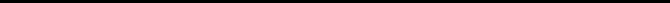   Ղեկավարվելով   <<Տեղական ինքնակառավարման մասին>> օրենքի 15-րդ հոդվածովՀԱՄԱՅՆՔԻ ԱՎԱԳԱՆԻՆ ՈՐՈՇՈՒՄ Է 1. Հաստատել համայնքի ավագանու թիվ 3-րդ հերթական նիստի օրակարգը՝ բաղկացած հետևյալ հարցերից.Պռոշյան համայնքի 2019 թվականի առաջին  եռամսյակի բյուջեի կատարման ընթացքի վերաբերյալ համայնքի ղեկավարի հաղորդումն ի գիտություն ընդունելու մասինՊռոշյան համայնքի ավագանու 2018 թվականի դեկտեմբերի 25-ի թիվ 50 որոշման մեջ լրացում կատարելու մասին Պռոշյան համայնքի սեփականությունը հանդիսացող հողամասերը աճուրդ-վաճառքի միջողով օտարելու թույլտվություն տալու և մեկնարկային գինը սահմանելու մասին Համայնքային սեփականություն հանդիսացող հողամասը քաղաքացու սեփականություն հանդիսացող հողամասի հետ փոխանակելու մասին  2. Որոշումն ուժի մեջ է մտնում ընդունման պահից:ՀԱՄԱՅՆՔԻ ՂԵԿԱՎԱՐ՝                 ԱՐԹՈՒՐ ՄՈՒՐԱԴՅԱՆՈՐՈՇՄԱՆ ՆԱԽԱԳԻԾԸ ՆԱԽԱՊԱՏՐԱՍՏԵՑ
ՍԵՎԱԿ ԳԱԲՐԻԵԼՅԱՆ ՊՌՈՇՅԱՆ ՀԱՄԱՅՆՔԻ ԱՎԱԳԱՆՈՒ 2019 ԹՎԱԿԱՆԻ ԱՊՐԻԼԻ 8-Ի ԹԻՎ 3-ՐԴ ՀԵՐԹԱԿԱՆ ՆԻՍՏԻ ՕՐԱԿԱՐԳԸ ՀԱՍՏԱՏԵԼՈՒ ՄԱՍԻՆ  /Զեկ. ՍԵՎԱԿ ԳԱԲՐԻԵԼՅԱՆ